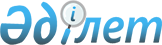 О внесении дополнения и изменения в Указ Президента Республики Казахстан от 29 марта 2002 года N 828
					
			Утративший силу
			
			
		
					Указ Президента Республики Казахстан от 8 июля 2005 года N 1610. Утратил силу Указом Президента Республики Казахстан от 31 июля 2023 года № 290.
      Сноска. Утратил силу Указом Президента РК от 31.07.2023 № 290.
      В соответствии со статьей 21  Конституционного закона Республики Казахстан от 26 декабря 1995 года "О Президенте Республики Казахстан" ПОСТАНОВЛЯЮ: 
      1. Внести в Указ  Президента Республики Казахстан от 29 марта 2002 года N 828 "О некоторых вопросах кадровой политики в системе органов государственной власти" следующие дополнение и изменение: 
      дополнить пунктом 1-1 следующего содержания: 
      "1-1. Установить, что следующие кандидатуры подлежат предварительному обсуждению: 
      1) на должность министров социально-экономического блока (экономики и бюджетного планирования, финансов, труда и социальной защиты населения, здравоохранения, культуры, информации и спорта) - в профильных комитетах Мажилиса и Сената Парламента Республики Казахстан; 
      2) на должность глав дипломатических представительств Республики Казахстан - в профильном комитете Сената Парламента Республики Казахстан; 
      3) на должность Председателя и двух членов Счетного комитета по контролю за исполнением республиканского бюджета, назначаемых Главой государства - в профильном комитете Мажилиса Парламента Республики Казахстан."; 
      в Перечне должностей политических государственных служащих и руководящих работников государственных органов, назначаемых и утверждаемых Президентом Республики Казахстан или по согласованию с ним, избираемых по его представлению, утвержденном названным Указом: 
      в строке: 
      "Главы                     Президентом  Министром      Премьер- 
      дипломатических                         иностранных    Министром, 
      представительств                        дел            Руководителем 
      Республики                                             Админист- 
      Казахстан                                              рации, 
                                                             соответст- 
                                                             вующими 
                                                             комитетами 
                                                             Сената и 
                                                             Мажилиса 
                                                             Парламента" 
        слова ", соответствующими комитетами Сената и Мажилиса Парламента" исключить. 
      2. Настоящий Указ вводится в действие со дня подписания. 
					© 2012. РГП на ПХВ «Институт законодательства и правовой информации Республики Казахстан» Министерства юстиции Республики Казахстан
				
Президент 
Республики Казахстан